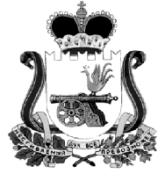 АДМИНИСТРАЦИЯ МУНИЦИПАЛЬНОГО ОБРАЗОВАНИЯ «КАРДЫМОВСКИЙ РАЙОН» СМОЛЕНСКОЙ ОБЛАСТИП О С Т А Н О В Л Е Н И Еот 16.06.2020 № 00315Во исполнение Указа Губернатора Смоленской области от 15.06.2020 № 71 «О внесении изменений в Указ Губернатора Смоленской области 
от 18.03.2020 № 24» (в редакции указов Губернатора Смоленской области от 27.03.2020 № 29, от 28.03.2020 № 30, от 31.03.2020 № 31,   от 03.04.2020 № 35, от 07.04.2020 № 36, от 10.04.2020 № 42, от 12.04.2020 № 44, от 15.04.2020 №45 от 17.04.2020 № 46, от 17.04.2020 № 47, от 20.04.2020 № 48, от 23.04.2020 № 49, 30.04.2020 № 53, от 07.05.2020 № 55, от 08.05.2020 № 56, от 12.05.2020 №59, от 12.05.2020 № 59, от 27.05.2020 № 65, от 29.05.2020 № 66), и в связи с угрозой распространения на территории муниципального образования «Кардымовский район» Смоленской области коронавирусной инфекции (COVID-19) Администрация муниципального образования «Кардымовский район» Смоленской областип о с т а н о в л я е т:Внести в постановление Администрации муниципального образования «Кардымовский район» Смоленской области от 19.03.2020 года № 00183 «Об исполнении Указа Губернатора Смоленской области от 18.03.2020 года № 24 «О введении режима повышенной готовности» (в редакции постановления Администрации муниципального образования «Кардымовский район» Смоленской области от 30.03.2020 года № 00209, от 01.04.2020 года № 00210, от 03.04.2020 №00212, от 08.04.2020 № 00224, от 13.04.2020 № 00229, от 16.04.2020 № 000232, от 20.04.2020 № 00235, от 06.05.2020 № 00252, от 12.05.2020 № 00257, от 13.05.2020 № 00258, от 18.05.2020 № 00265, от 01.06.2020 № 00285) изложив пункты 1 – 21 в следующей редакции:«1. Соблюдать введенный Указом Губернатора Смоленской области от 18.03.2020 года № 24 «О введении режима повышенной готовности», режим повышенной готовности на территории муниципального образования «Кардымовский район» Смоленской области.2. Временно приостановить на территории муниципального образования «Кардымовский район» Смоленской области:2.1. Проведение досуговых, развлекательных, зрелищных, культурных, физкультурных, спортивных, выставочных, просветительских, рекламных, публичных и иных подобных мероприятий с очным присутствием граждан, проведение репетиций таких мероприятий, в том числе творческими коллективами,  а также оказание соответствующих услуг, в том числе в парках культуры и отдыха, торгово-развлекательных центрах, на аттракционах и в иных местах массового посещения граждан, за исключением проведения публичных слушаний, назначенных представительным органом муниципального образования «Кардымовский район» Смоленской области или главой муниципального образования «Кардымовский район» Смоленской области, по проекту устава муниципального образования «Кардымовский район» Смоленской области, а также проекту муниципального нормативного правового акта о внесении изменений и дополнений в данный устав, по проекту местного бюджета и отчета о его исполнении, по проектам генеральных планов, проектам правил землепользования и застройки, проектам планировки территории, проектам межевания территории, проектам правил благоустройства территорий, проектам, предусматривающим внесение изменений в один из указанных утвержденных документов, проектам решений о предоставлении разрешения на условно разрешенный вид использования земельного участка или объекта капитального строительства, проектам решений о предоставлении разрешения на отклонение от предельных параметров разрешенного строительства, реконструкции объектов капитального строительства, вопросам изменения одного вида разрешенного использования земельных участков и объектов капитального строительства на другой вид такого использования при отсутствии утвержденных правил землепользования и застройки, по проекту схемы теплоснабжения (проекту актуализированной схемы теплоснабжения). Указанные публичные слушания проводятся при соблюдении следующих требований к санитарно-эпидемиологическому режиму их проведения:- организация «входного фильтра» с проведением бесконтактного контроля температуры тела граждан, желающих участвовать в публичных слушаниях, перед их входом в помещение (на открытую территорию, огражденную по периметру) 
для проведения публичных слушаний;- организация условий для обработки рук кожными антисептиками для граждан, участвующих в публичных слушаниях, и работников органа местного самоуправления муниципального образования «Кардымовский район» Смоленской области, организующего проведение публичных слушаний;- нахождение граждан, участвующих в публичных слушаниях, и работников органа местного самоуправления муниципального образования «Кардымовский район» Смоленской области, организующего проведение публичных слушаний, в помещении 
(на открытой территории, огражденной по периметру) для проведения публичных слушаний в средствах индивидуальной защиты (масках, перчатках);- социальная дистанция между гражданами не менее 1,5 метра с организацией соответствующей разметки.Граждане при наличии респираторных симптомов, а также граждане, не имеющие с собой средств индивидуальной защиты (масок, перчаток), в помещение (на открытую территорию, огражденную по периметру) для проведения публичных слушаний не допускаются.Количество граждан, участвующих в проведении публичных слушаний, не должно превышать допустимое количество человек в помещении (на открытой территории, огражденной по периметру) для проведения публичных слушаний
с учетом соблюдения дистанции до других граждан не менее 1,5 метра (социальное дистанцирование).По завершении публичных слушаний в помещении, где они проводились, должны быть проведены следующие противоэпидемические мероприятия:- влажная уборка помещения с использованием дезинфицирующих средств;- проветривание;- обеззараживание воздуха с использованием бактерицидных ламп (при наличии возможности).2.2. Посещение гражданами зданий, строений, сооружений (помещений в них), предназначенных преимущественно для проведения мероприятий (оказания услуг), указанных в подпункте 3.1 настоящего пункта (за исключением публичных слушаний), в том числе ночных клубов (дискотек) и иных аналогичных объектов, кинотеатров (кинозалов), детских игровых комнат и детских развлекательных центров, иных развлекательных и досуговых заведений, букмекерских контор, тотализаторов и их пунктов приема ставок.2.3. По 22.06.2020 года включительно деятельность организаций общественного питания, за исключением обслуживания на вынос без посещения гражданами помещений таких предприятий, а также доставки заказов.2.4. По 22.06.2020 года включительно бронирование мест, прием и размещение граждан в пансионатах, домах отдыха, санаторно-курортных организациях (санаториях), санаторно-оздоровительных детских лагерях круглогодичного действия, за исключением лиц, находящихся в служебных командировках или служебных поездках.В отношении лиц, уже проживающих в указанных организациях:- обеспечить условия для их самоизоляции и проведение необходимых санитарно-эпидемиологических мероприятий до окончания срока их проживания без возможности его продления;	- организовать их питание непосредственно в зданиях проживания данных лиц в соответствии с разъяснениями Федеральной службы по надзору в сфере защиты прав потребителей и благополучия человека. 2.5. По 22.06.2020 года включительно работу объектов розничной торговли (за исключением аптек и аптечных пунктов, специализированных объектов розничной торговли, в которых осуществляется заключение договоров на оказание услуг связи и реализация связанных с данными услугами средств связи (в том числе мобильных телефонов, планшетов), специализированных объектов розничной торговли, реализующих зоотовары, объектов розничной торговли в части реализации продовольственных товаров и (или) непродовольственных товаров первой необходимости, а также розничной торговли строительными материалами, скобяными изделиями, лакокрасочными материалами, стеклом, пиломатериалами, кирпичом, металлическими и неметаллическими конструкциями, обоями и напольным покрытием в специализированных магазинах, розничной  торговли саженцами, рассадой, семенами, удобрениями в специализированных магазинах, продажи товаров дистанционным способом, в том числе с условием доставки).2.6. По 22.06.2020 года включительно работу саун, бассейнов.2.7. По 22.06.2020 года включительно деятельность юридических лиц, индивидуальных предпринимателей, основным (дополнительным) видом деятельности которых является  деятельность по виду экономической деятельности, включенному в группу 96.02 «Предоставление услуг парикмахерскими и салонами красоты», группу 96.04 «Деятельность физкультурно-оздоровительная» (за исключением деятельности бань и душевых по предоставлению       общегигиенических услуг) подкласса 96.0 «Деятельность по предоставлению прочих персональных услуг»  класса 96 «Деятельность по предоставлению прочих персональных услуг» раздела S «Предоставление прочих видов услуг» Общероссийского классификатора видов экономической деятельности, принятого приказом Федерального агентства по техническому регулированию и метрологии от 31.01.2014 № 14-ст.2.8. По 22.06.2020 года включительно проведение общих собраний собственников помещений в многоквартирных домах в очной форме или в заочной форме с проведением поквартирного обхода юридическими лицами, индивидуальными предпринимателями, осуществляющими управление многоквартирными домами. 2.9. По 22.06.2020 года включительно массовый допуск граждан в здания и помещения Администрации муниципального образования «Кардымовский район» Смоленской области, только по предварительной записи, а также работу через телефонное обслуживание, для обеспечения консультирования граждан по вопросам предоставления муниципальных и иных услуг. 2.10. По 22.06.2020 года включительно деятельность по обработке твердых коммунальных отходов. При этом складирование твердых коммунальных отходов осуществляется на площадках временного накопления твердых коммунальных отходов в целях их дальнейшей обработки, утилизации, обезвреживания, размещения.3. Временно запретить на территории Смоленской области курение кальянов в ресторанах, барах, кафе и иных общественных местах.4. Гражданам, проживающим на территории муниципального образования «Кардымовский район» Смоленской области, посещавшим государства, в которых зарегистрированы случаи коронавирусной инфекции (COVID-19), а также гражданам, не зарегистрированным по месту жительства (месту пребывания) на территории муниципального образования «Кардымовский район» Смоленской области, прибывшим на территорию муниципального образования «Кардымовский район» Смоленской области для временного (постоянного) проживания или временного нахождения из других субъектов Российской Федерации с неблагоприятной обстановкой по коронавирусной инфекции (COVID-19):4.1. Обеспечить самоизоляцию на дому (в месте временного нахождения) на срок 14 дней со дня возвращения (прибытия) на территорию муниципального образования «Кардымовский район» Смоленской области, за исключением работников органов власти, предприятий и учреждений, деятельность которых направлена на защиту жизни, здоровья и иных прав и свобод граждан, в том числе противодействие преступности, охрану общественного порядка и собственности, обеспечение обороноспособности государства и общественной безопасности, гражданскую оборону и защиту населения и территории от чрезвычайных ситуаций,                                           обеспечение  пожарной безопасности, прикомандированных к ним лиц,                           а также лиц, следующих транзитом через территорию муниципального образования «Кардымовский район» Смоленской области.4.2. Сообщить по телефону «горячей линии» (8 (4812) 27-10-95) о своем возвращении (прибытии) в муниципальное образование «Кардымовский район» Смоленской области, месте, датах пребывания в указанных государствах или в указанных субъектах Российской Федерации, контактную информацию.4.3. При появлении первых респираторных симптомов незамедлительно обратиться в медицинскую организацию по месту жительства (месту нахождения) без ее посещения за медицинской помощью, оказываемой на дому.5. Лицам, совместно проживающим с гражданами, указанными в пункте 4 настоящего постановления:5.1. Обеспечить самоизоляцию на дому на срок 14 дней со дня возвращения (прибытия) граждан, указанных в пункте 4 настоящего постановления, на территорию муниципального образования «Кардымовский район» Смоленской области.5.2. При появлении первых респираторных симптомов незамедлительно обратиться в медицинскую организацию по месту жительства без ее посещения за медицинской помощью, оказываемой на дому.6. Работодателям, осуществляющим деятельность на территории муниципального образования «Кардымовский район» Смоленской области:6.1. Обеспечить измерение температуры тела работников на рабочих местах с обязательным отстранением от нахождения на рабочем месте лиц с повышенной температурой.6.2. Оказывать работникам содействие в соблюдении режима самоизоляции на дому.6.3. Обеспечить регулярное снабжение работников средствами индивидуальной защиты и проведение дезинфекции помещений.6.4. Не допускать на рабочее место и территорию организации работников из числа граждан, указанных в пунктах 4 и 5 настоящего постановления.7. Организациям независимо от организационно-правовой формы и формы собственности и индивидуальным предпринимателям, действующим на территории муниципального образования «Кардымовский район» Смоленской области, деятельность которых не приостановлена в соответствии с настоящим Постановлением, и привлекающим с целью обеспечения стабильного функционирования лиц из субъектов Российской Федерации с неблагоприятной обстановкой по коронавирусной инфекции (COVID-19) (служебные командировки, поездки):7.1. Организовать прибытие командированного лица на личном автомобильном транспорте или иным способом, исключающим перемещение на общественном транспорте и минимизирующем количество контактов с иными лицами.7.2. Обеспечить командированному лицу на время командировки условия для нахождения в режиме самоизоляции, исключающие его проживание в гостиницах, хостелах, общежитиях и иных местах временного размещения, в том числе жилых помещениях совместно с иными людьми.7.3. Обеспечить выполнение работ с соблюдением санитарно-эпидемиологических требований по профилактике коронавирусной инфекции (COVID-19) среди работников.7.4. Информировать командированное лицо:- об опасности коронавирусной инфекции (COVID-19);- об ответственности за действия (бездействие), влекущие распространение инфекционного заболевания, представляющего опасность для окружающих, или создающие угрозу наступления указанных последствий;- о необходимости незамедлительного сообщения об ухудшении состояния здоровья и появлении признаков респираторного заболевания;- об обязательности выполнения требования по самоизоляции (нахождению в изолированном помещении, позволяющем исключить контакты с иными лицами);- о соблюдении мер личной и общественной профилактики.7.5. Обеспечить командированное лицо средствами индивидуальной защиты и личной гигиены.8. Грузополучателям на территории муниципального образования «Кардымовский район» Смоленской области, привлекающим для автомобильных грузоперевозок иностранного перевозчика, принимать поступающие в их адрес грузы (товары) в порядке, исключающем риски распространения коронавирусной инфекции (COVID-19), а именно:8.1. Организовать прием груза после прохождения процедур таможенного, пограничного и иного вида государственного контроля при пересечении государственной границы Российской Федерации в порядке, минимизирующем количество контактов водителя транспортного средства с иными лицами и время его нахождения на территории Российской Федерации.8.2. Обеспечить оперативное убытие водителя транспортного средства с территории Российской Федерации.8.3. В исключительных случаях при необходимости нахождения  водителя транспортного средства на территории муниципального образования «Кардымовский район» Смоленской области обеспечить ему условия для нахождения в режиме самоизоляции, исключающем его проживание в гостиницах, хостелах, общежитиях и иных местах временного размещения и жилых помещениях совместно с иными гражданами.9. Организациям и индивидуальным предпринимателям, действующим на территории муниципального образования «Кардымовский район» Смоленской области, осуществляющим деятельность в сфере международных автомобильных грузоперевозок, и грузополучателям на территории муниципального образования «Кардымовский район» Смоленской области в целях исключения рисков распространения коронавирусной инфекции (COVID-19):9.1. Организовать оперативную доставку и (или) прием груза в порядке, минимизирующем количество контактов водителя, прибывшего из государства, в котором зарегистрированы случаи коронавирусной инфекции (COVID-19), с иными лицами.9.2. Обеспечить водителю, прибывшему из государства, в котором зарегистрированы случаи коронавирусной инфекции (COVID-19), условия для нахождения в режиме самоизоляции, исключающие его проживание в гостиницах, хостелах, общежитиях и иных местах временного размещения, в том числе жилых помещениях совместно с иными людьми, включая членов семьи и (или) родственников.9.3. Информировать водителя:- об опасности коронавирусной инфекции (COVID-19);- об ответственности за действия (бездействие), влекущие распространение инфекционного заболевания, представляющего опасность для окружающих, или создающие угрозу наступления указанных последствий;- о необходимости незамедлительного сообщения об ухудшении состояния здоровья и появлении признаков респираторного заболевания;- об обязательности выполнения требования по самоизоляции (нахождению в изолированном помещении, позволяющем исключить контакты с иными лицами);- о соблюдении мер личной и общественной профилактики.9.4. Обеспечить водителя средствами индивидуальной защиты и личной гигиены.10. Установить, что пункт 4 настоящего Постановления применяется с учетом особенностей, предусмотренных пунктами 8 и 9 настоящего Постановления.11. Обязать:11.1. Граждан соблюдать дистанцию до других граждан не менее 1,5 метра (социальное дистанцирование), в том числе в общественных местах и общественном транспорте, за исключением случаев оказания услуг по перевозке пассажиров и багажа легковым такси.11.2. Органы местного самоуправления муниципальных образований Кардымовского района Смоленской области, организации и индивидуальных предпринимателей, а также иных лиц, деятельность которых связана с совместным пребыванием граждан, обеспечить соблюдение гражданами (в том числе работниками) социального дистанцирования, в том числе путем нанесения специальной разметки и установления специального режима допуска и нахождения в зданиях, строениях, сооружениях (помещениях в них), на соответствующей территории (включая прилегающую территорию).11.3. Граждан не покидать места проживания (пребывания), за исключением случаев обращения за экстренной (неотложной) медицинской помощью и случаев иной прямой угрозы жизни и здоровью, случаев следования к месту (от места) осуществления деятельности (в том числе работы), которая не приостановлена в соответствии с настоящим Постановлением, осуществления деятельности, связанной с передвижением по территории муниципального образования «Кардымовский район» Смоленской области, в случае, если такое передвижение непосредственно связано с осуществлением деятельности, которая не приостановлена в соответствии с настоящим Постановлением (в том числе оказанием транспортных услуг и услуг доставки), а также следования к ближайшему месту приобретения товаров, работ, услуг, реализация которых не ограничена в соответствии с настоящим Постановлением, выгула домашних животных на расстоянии, не превышающем 100 метров от места проживания (пребывания), выноса отходов до ближайшего места накопления отходов. При этом лицам в возрасте старше 60 лет и лицам, имеющим заболевания эндокринной системы (инсулинозависимый сахарный диабет), органов дыхания, системы кровообращения, мочеполовой системы (хроническая болезнь почек 3 – 5 стадии), трансплантированные органы и ткани, злокачественные новообразования любой локации (далее – лица, имеющие заболевания), следует принять меры по соблюдению режима максимальной (полной) изоляции в домашних условиях, за исключением посещения медицинской организации по поводу основного заболевания (для лиц, имеющих заболевания), случаев следования к месту (от места) осуществления деятельности (в том числе работы), которая не приостановлена в соответствии с настоящим Постановлением. Указанным лицам рекомендуется пользоваться помощью волонтерских организаций по покупке продуктов, покупке (доставке) лекарств, выносу мусора и т.п.11.4. Граждан использовать средства индивидуальной защиты органов дыхания  при нахождении в общественном транспорте, в том числе пригородного и местного сообщения, в такси и при посещении гражданами:- аптек, аптечных пунктов, помещений объектов розничной торговли, организаций, оказывающих населению услуги, медицинских организаций;- органов государственной власти, государственных органов, органов местного самоуправления муниципального образования «Кардымовский район» Смоленской области, государственных и муниципальных организаций;- зданий, строений и сооружений транспортной инфраструктуры (автовокзалы, железнодорожные вокзалы), остановок (павильонов, платформ) всех видов общественного транспорта.12. Ограничения, установленные пунктом 11 настоящего Постановления, не распространяются на случаи оказания медицинской помощи, деятельность правоохранительных органов, органов по делам гражданской обороны и чрезвычайным ситуациям и подведомственных им организаций, органов по надзору в сфере защиты прав потребителей и благополучия человека, иных органов и организаций в части действий, непосредственно направленных на защиту жизни, здоровья и иных прав и свобод граждан, в том числе противодействие преступности, а также на охрану общественного порядка, собственности и обеспечение общественной безопасности.13. Предоставление муниципальных и иных услуг в помещениях органов муниципальной власти муниципального образования «Кардымовский район» Смоленской области и областных государственных учреждений (в том числе многофункциональных центров предоставления государственных и муниципальных услуг), за исключением услуг, предоставление которых может осуществляться исключительно в указанных помещениях, при условии обеспечения предварительной записи граждан. При этом государственные и иные услуги, предоставление которых возможно в электронном виде, предоставляются преимущественно в электронном виде. Допускается предоставление государственных услуг с использованием почтовой связи, если такая возможность предусмотрена нормативными правовыми актами, устанавливающими порядок и стандарт предоставления соответствующей государственной услуги.Несовершение (несвоевременное совершение) в период действия режима повышенной готовности действий, необходимых для предоставления государственных и иных услуг (осуществления государственных функций), в том числе в виде представления, подписания, получения документов, не может являться основанием для отказа в предоставлении государственных и иных услуг (осуществлении государственных функций). Заявители не утрачивают прав, за реализацией которых они обратились. Срок совершения таких действий, а также срок предоставления государственных и иных услуг (осуществления государственных функций) подлежит продлению на 30 календарных дней со дня прекращения режима повышенной готовности, но не менее чем                                    до 30.06.2020, а также с учетом режима организации работы соответствующего органа власти муниципального образования «Кардымовский район» Смоленской области или областного государственного учреждения.14. Кардымовскому Отделу ЗАГС (Бубнова Т.С.) для государственной регистрации заключения брака допускать в помещения для государственной регистрации брака и в иные помещения органов записи актов гражданского состояния только работников органа записи актов гражданского состояния и лиц, вступающих в брак.15. Отделу образования Администрации муниципального образования «Кардымовский район» Смоленской области (Фёдоровой С.В.):15.1. Ввести ограничительные мероприятия в виде приостановления допуска обучающихся и их родителей (иных законных представителей) в соответствующие общеобразовательные и образовательные организации, образовательные организации, реализующие дополнительные образовательные программы, по 22.06.2020, включительно.15.2. Обеспечить в организациях, осуществляющих образовательную деятельность, реализацию образовательных программ с использованием электронного обучения и дистанционных образовательных технологий в режиме самоизоляции педагогических работников и обучающихся до завершения учебного года, согласно календарным учебным графикам образовательных организаций. 15.3. Организовать по 22.06.2020 года включительно в дошкольных образовательных организациях работу дежурных групп (численностью не более             12 человек) для воспитанников, родители (иные законные представители) которых осуществляют трудовую деятельность.15.4. Не проводить по 22.06.2020 года включительно летнюю оздоровительную кампанию для детей в лагерях дневного пребывания на базе образовательных организаций, реализующих образовательные программы начального общего, основного общего, среднего общего образования, и организаций дополнительного образования, а также в палаточном лагере16. Предоставить допуск в организации с круглосуточным пребыванием граждан только работникам данных организаций в период по 22.06.2020 года включительно.16.1. Усилить контроль за проведением в организациях с круглосуточным пребыванием граждан противоэпидемических мероприятий.17. Рекомендовать исполняющему обязанности Главного врача ОГБУЗ «Кардымовская ЦРБ»  (Ежковой Т.Г.):17.1. Обеспечить для граждан, указанных в пунктах 4 и 5 настоящего Постановления, возможность оформления листков нетрудоспособности, без посещения больницы.17.2. Обеспечить готовность к приему и оперативному оказанию медицинской помощи больным, с респираторными симптомами, отбору биологического материала для исследования на коронавирусную инфекцию (COVID-19).17.3. Обеспечить при проведении в областных государственных учреждениях здравоохранения мероприятий по противодействию возникновению и распространению на территории Смоленской области коронавирусной инфекции (COVID-19) возможность использования ресурсов, в том числе кадровых, иных областных государственных учреждений здравоохранения.18. Отделу культуры Администрации муниципального образования «Кардымовский район» Смоленской области (Бородавкина А.В.), ввести ограничительные мероприятия в виде приостановления допуска граждан в подведомственные организации в период по 22.06.2020 года включительно.19. ООО «Управляющей организации» (А.И. Алексеева), МУП «ТеплоЭнергоРесурс» (Н.А. Ермаков), осуществляющим управление многоквартирными домами, оказывающим услуги и (или) выполняющим работы по содержанию и ремонту общего имущества в многоквартирных домах:19.1. При устранении аварий и повреждений, проведении мероприятий по дезинфекции общего имущества в многоквартирных домах обеспечить применение средств индивидуальной защиты в соответствии с рекомендациями по применению средств индивидуальной защиты (в том числе многоразового использования) для различных категорий граждан при рисках инфицирования коронавирусной инфекцией (COVID-19).19.2. Проводить влажную уборку помещений указанных организаций, санитарную обработку автомашин и спецтранспорта с применением дезинфицирующих средств, зарегистрированных в установленном порядке.19.3. Организовать профилактическую дезинфекцию общего имущества в многоквартирных домах, собственниками помещений в которых не выбран способ управления домом или выбранный ими способ управления домом не реализован,                           дезинфицирующими средствами, зарегистрированными в установленном                   порядке.19.4. Временно запретить проведение работ по капитальному ремонту общего имущества в многоквартирном доме, финансируемых за счет средств фонда капитального ремонта общего имущества в многоквартирном доме, который сформирован на счете некоммерческой организации «Региональный фонд капитального ремонта многоквартирных домов Смоленской области» либо на специальном счете, предназначенном для перечисления средств на проведение капитального ремонта общего имущества в многоквартирном доме и открытом в кредитной организации, требующих предоставление доступа в помещение (жилое, нежилое) в многоквартирном доме, не входящее в состав общего имущества в многоквартирном доме, если при проведении таких работ предполагается контакт с гражданами. 20. Сроки ограничительных мероприятий, предусмотренные настоящим постановлением, могут быть уменьшены путем внесения изменений в настоящее постановление, в случае улучшения санитарно-эпидемиологической обстановки по коронавирусной инфекции (COVID-19) на территории муниципального образования «Кардымовский район» Смоленской области.21. Определить, что координацию действий органов управления и сил Кардымовского звена Смоленской областной подсистемы единой государственной системы предупреждения и ликвидации чрезвычайных ситуаций осуществляет Комиссия по предупреждению и ликвидации чрезвычайных ситуаций и обеспечению пожарной безопасности муниципального образования «Кардымовский район» Смоленской области.».2. Отделу по связям со СМИ Администрации муниципального образования «Кардымовский район» Смоленской области (Рублевской Е.А.) опубликовать настоящее постановление на официальном сайте Администрации муниципального образования «Кардымовский район» Смоленской области.3. Контроль исполнения настоящего постановления, оставляю за собой.4. Настоящее постановление вступает в силу со дня его подписания.О внесении изменений в постановление Администрации муниципального образования «Кардымовский район» Смоленской области от 19.03.2020 года № 00183 «Об исполнении Указа Губернатора Смоленской области от 18.03.2020 года № 24 «О введении режима повышенной готовности»»Глава муниципального образования «Кардымовский район» Смоленской областиП.П. Никитенков